Wealth falls in love with those involvedIdeal Fixed Deposit Saving PlanDeposit amount: $           Wealth falls in love with those involved Critical Illness PlanWealth falls in love with those involvedValued-added Enhancement CourseWealth falls in love with those involved New Born Birth CertificateWealth falls in love with those involved Small EnterpriseWealth falls in love with those involved Personal Accident Safe InsuranceWealth falls in love with those involved Saving Easy PlanDeposit amount: $       Wealth falls in love with those involved K BusinessWealth falls in love with those involvedWealth falls in love with those involved 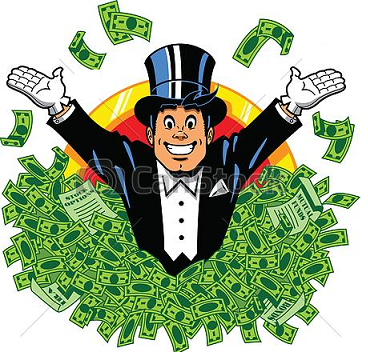 